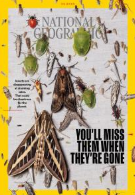 Para onde foram todos os insetos?Meio milhão de insetos estão ameaçados de extinção, alertam estudosOs insetos são os maiores responsáveis pela polinização das plantas que realizam a manutenção de oxigênio do ar que respiramos – e que servem de alimentos para nós e outros animaisREDAÇÃO GALILEU, 12 FEV 2020Dois novos estudos realizados pelas universidades de Helsinki, na Finlândia, e Stellenbosch, na África do Sul, envolvendo 30 cientistas de todo o mundo, viram que mais de meio milhão de insetos estão ameaçados de extinção graças a atividades humanas.A situação é preocupante porque esses animais, principalmente as abelhas, são os maiores responsáveis pela polinização. Isso significa que muitas plantas que realizam as manutenções de oxigênio do ar – e que são consumidas por animais e humanos – dependem deles para sobreviver. Questão 1	Consulte o seu Atlas e escreva: a) Em que hemisfério estão esses países? b) Apresente entre quais latitudes e longitudes se encontra cada um dos países. c) Considerando os fusos horários, qual é a diferença de horas em relação ao Meridiano de Greenwich?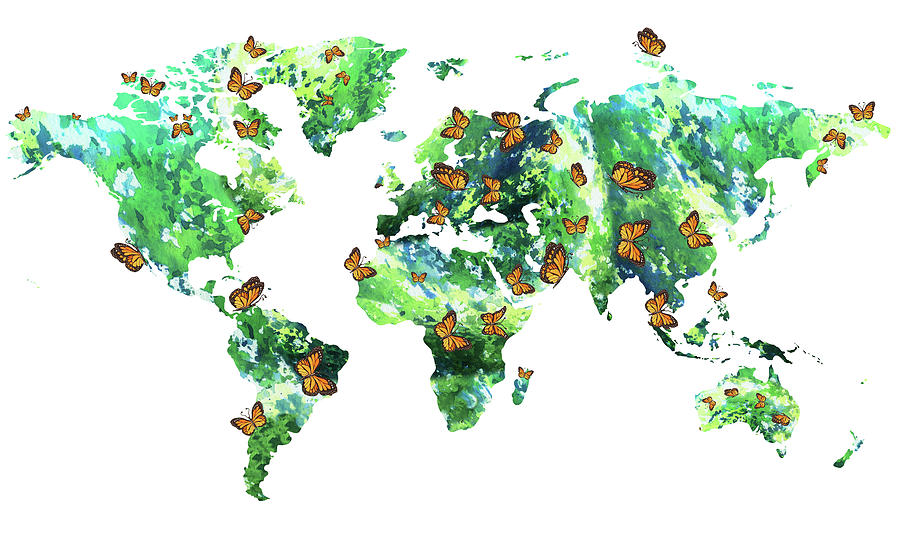 Questão 2O PROBLEMA DAS BORBOLETAS.A quinta parte de um bando de borboletas pousou na flor de Manoela, a terça parte numa flor de Raquel, o triplo da diferença entre esses dois números voa sobre uma flor de Ariane, e uma borboleta voa sozinha, no ar, atraída pelo perfume de um jasmim. Qual o número de borboletas?Questão 3Você já reparou que um favo de mel é formado por vários hexágonos? O formato hexagonal é o que utiliza a menor quantidade de cera para construir o favo.Siga o passo a passo e desenhe um hexágono. Desenhe um círculo para iniciar o processo. Abra o compasso no raio desejado para seu hexágono, que ficará inscrito dentro da circunferência.Aperte o compasso, para que ele não se abra ou feche.Escolha um local no papel e coloque a ponta seca do compasso.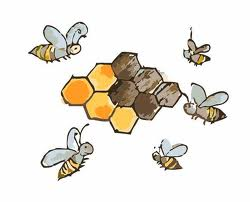 Gire o compasso, traçando a circunferência. Algumas vezes, é mais fácil fazer a metade para um lado e a outra metade para o outro.Sem alterar a abertura do compasso, mova a ponta seca para a circunferência.Coloque a ponta seca sobre a circunferência e use um lápis para marcar o local da marca da ponta seca. Novamente, não mude a abertura do compasso.Marque o local onde o grafite do compasso cruza com a circunferência.Faça o mesmo do outro lado.Mova a ponta seca do compasso para uma destas duas marcas e faça mais uma.Repita até ter seis marcas sobre a circunferência. Complete o hexágono. Com a régua, ligue duas marcas adjacentes, até ter seis linhas dentro da circunferência.Questão 4A figura da borboleta é simétrica. 	Use o pontilhado para desenhar a outra metade. Ao terminar, pinte o desenho. 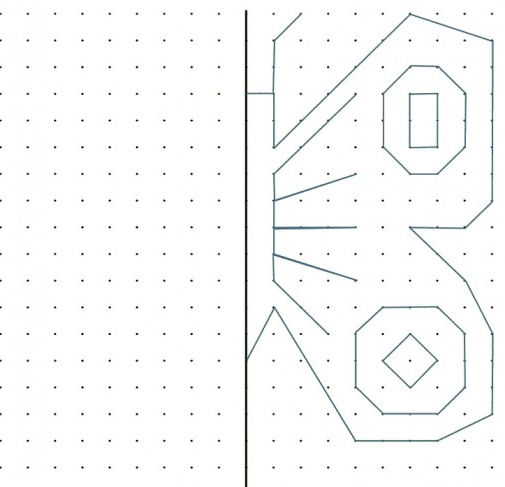 Questão 5	Desembaralhe as letras e descubra os nomes dos bichos. 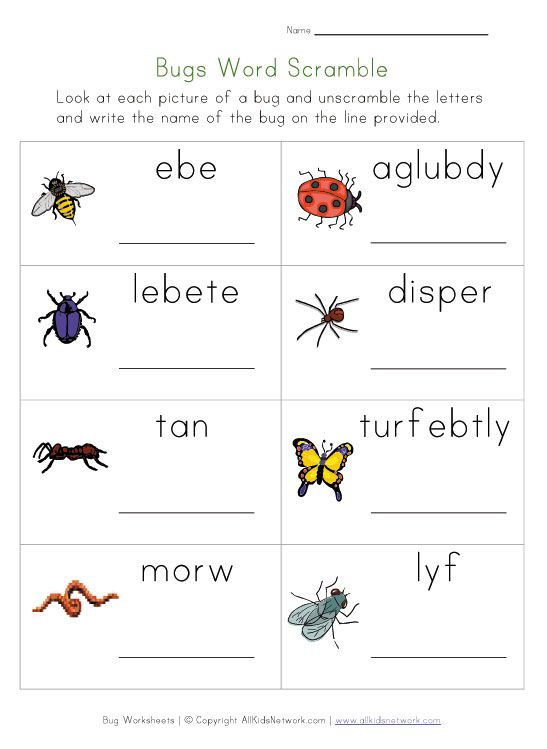 